ЗАХИРАЛРАСПОРЯЖЕНИЕ № 24от « 07 »    мая   2018 года   В целях  организации места отдыха жителей сельского поселения «Аргада» и обеспечения  доведения до населения требования постановления Правительства РФ от 30.12.2017г. № 1717 «О внесении изменений в правила противопожарного режима» Определить местом массового отдыха берег р.Аргада м. Шарлан дубуун у.Аргада.Работникам администрации МО СП «Аргада» Галсановой Н.Г. и Цыренову Д.Д.  оборудовать  место отдыха населения.Специалистам администрации МО СП «Аргада» разработать и обнародовать эти Правила в местах отдыха населения на информационных стендах сельского поселения.Настоящее распоряжение вступает в силу со дня его подписания.Глава МО сельское поселение «Аргада»                                                           Б.Б. ДондуповПравила пребывания граждан  в местах массового отдыхана территории МО сельское поселение «Аргада»
1.1. Лица, находящиеся в местах массового отдыха, обязаны бережно относиться к объектам на местах массового отдыха, соблюдать чистоту и общественный порядок.1.2. В местах массового отдыха запрещается:1) парковать транспортные средства в неустановленных местах, в том числе на пляжах;2) наносить надписи и расклеивать объявления, плакаты, размещать с нарушением установленного порядка продукцию рекламного, информационного содержания;3) загрязнять и засорять водоем, берега и другую территорию места массового отдыха;4) разводить костры или устанавливать мангалы в неустановленных местах;5) самовольно подключать электрическую нагрузку к сетям;6) наносить повреждения (порчу) зданиям, сооружениям, имуществу и другим объектам инфраструктуры места массового отдыха;7) самовольно устанавливать туристические палатки, легковозводимые навесы, иные строения.2.1. Нарушение настоящих Правил влечет ответственность в соответствии с действующим законодательством.ЗАХИРАЛРАСПОРЯЖЕНИЕ № 25от « 28 »    мая   2018 года   Руководствуясь статьей 25 Водного кодекса РФ и постановлением Правительства РФ от 14.12.2006г. № 769 «О порядке утверждения Правил охраны жизни людей на водных объектах», постановлением Правительства РБ от 31.07. 2007г. № 251, на основании распоряжения администрации МО «Курумканский район» № 299 от 25.05.2018г. и в целях обеспечения безопасности людей на водных объектах в летний период 2018г.:  Запретить гражданам купаться на всех несанкционированных местах массового отдыха у водных объектов, расположенных на территории МО сельское поселение «Аргада». Утвердить состав патрульной группы в составе Галсановой Н.Г., специалиста администрации МО сельское поселение «Аргада», Цыренова Д.Д., работника администрации МО сельское поселение «Аргада». Специалистам администрации МО СП «Аргада» обеспечить ознакомление населения с правилами безопасности на водных объектах и мерах по недопущению купания в запрещенных местах, установить соответствующие знаки. Установить в зонах отдыха информационные щиты, знаки в соответствии с Правилами охраны  жизни людей на водных объектах, утвержденными постановлением Правительства РБ от 31.07.2007г. № 251. Организовать ежедневное предоставление информации о выполненных мероприятиях по проведенным патрулированиям в ЕДДС Курумканского района по тел. 41-330, а в случае ухудшения обстановки – немедленно.  Настоящее распоряжение вступает в силу со дня его подписания.Глава МО сельское поселение «Аргада»                                                             Б.Б. ДондуповМеры по обеспечению безопасности населения на пляжах и в  других местах массового отдыха на водных объектах1.1.  На территориях пляжей и в местах массового отдыха запрещается:1) купаться в местах, где выставлены щиты (аншлаги) с запрещающими знаками и надписями;2) загрязнять и засорять водные объекты и берега;3) купаться в состоянии опьянения;4) приводить с собой собак и других животных;5) играть с мячом и в спортивные игры в не отведенных для этих целей местах, а также допускать неприемлемые на водных объектах действия, связанные с нырянием и захватом купающихся, подавать крики ложной тревоги;6) плавать на досках, бревнах, лежаках, автомобильных камерах и других предметах, представляющих опасность для купающихся.2.1. Правила  отдыха детей  на водных объектах: 1)  взрослые  обязаны  не допускать купания детей в неустановленных местах, их плавание с использованием неприспособленных для этого средств (предметов), совершение на пляжах и в местах общего пользования на водных объектах запрещенных действий, указанных в пункте 1.5 настоящих Правил, и других нарушений на водных объектах;2)  для купания вне пляжа выбирается неглубокое место на водных объектах с пологим дном без свай, коряг, острых камней, стекла, водорослей и ила;3)  обследование места купания проводится людьми, умеющими хорошо плавать и нырять; купание детей в таких местах проводится под контролем взрослых людей.Меры по обеспечению безопасности населения на пляжах и  в  местах массового отдыха на водных объектах1.1.  На территориях пляжей и в местах массового отдыха запрещается:1) купаться в местах, где выставлены щиты (аншлаги) с запрещающими знаками и надписями;2) загрязнять и засорять водные объекты и берега;3) купаться в состоянии опьянения;4) приводить с собой собак и других животных;5) играть с мячом и в спортивные игры в не отведенных для этих целей местах, а также допускать неприемлемые на водных объектах действия, связанные с нырянием и захватом купающихся, подавать крики ложной тревоги;6) плавать на досках, бревнах, лежаках, автомобильных камерах и других предметах, представляющих опасность для купающихся.7)  взрослые  обязаны  не допускать купания детей в неустановленных местах, их плавание с использованием неприспособленных для этого средств (предметов), совершение на пляжах и в местах общего пользования на водных объектах запрещенных действий. 8) купание детей в таких местах проводится под контролем взрослых людей.БУРЯАД РЕСПУБЛИКЫН ХУРУМХААНАЙ АЙМАГАЙ АРГАТА ТОСХОНОЙ МУНИЦИПАЛЬНА БАЙГУУЛАМЖЫН ЗАХИРГААН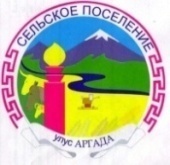 АДМИНИСТРАЦИЯ МУНИЦИПАЛЬНОГО ОБРАЗОВАНИЯ СЕЛЬСКОЕ ПОСЕЛЕНИЕ «АРГАДА»КУРУМКАНСКОГО РАЙОНА РЕСПУБЛИКИ БУРЯТИЯ671634, Республика Бурятия, с. Аргада, ул. Хышиктуева, 8,тел./факс (8-30149) 93-620, e-mail:admargada@yandex.ruБУРЯАД РЕСПУБЛИКЫН ХУРУМХААНАЙ АЙМАГАЙ АРГАТА ТОСХОНОЙ МУНИЦИПАЛЬНА БАЙГУУЛАМЖЫН ЗАХИРГААНАДМИНИСТРАЦИЯ МУНИЦИПАЛЬНОГО ОБРАЗОВАНИЯ СЕЛЬСКОЕ ПОСЕЛЕНИЕ «АРГАДА»КУРУМКАНСКОГО РАЙОНА РЕСПУБЛИКИ БУРЯТИЯ671634, Республика Бурятия, с. Аргада, ул. Хышиктуева, 8,тел./факс (8-30149) 93-620, e-mail:admargada@yandex.ru